Podpora opatrovateľskej služby v Šamoríne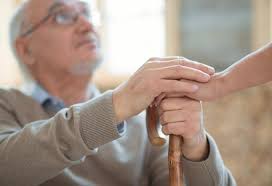 Názov projektu: 			Podpora opatrovateľskej služby v ŠamoríneZačiatok a ukončenie projektu: 	10/2021 – 8/2023 Celkový rozpočet projektu:		148 580,00 Eur (dotácia z MPSVR SR z OP ĽZ – 100%)Stručný popis projektu:Začiatok formuláraHlavným cieľom projektu je vytvorenie a zabezpečenie podmienok pre nezávislý a slobodný život občanov mesta odkázaných na pomoc spoločnosti, v prirodzenom domácom prostredí prostredníctvom domácej opatrovateľskej služby. Vzhľadom  na dôsledky starnutia populácie mesta spojené i s predlžujúcim sa vekom dožitia a nárastom počtu starších ľudí odkázaných na dlhodobú sociálno- zdravotnú starostlivosť, mesto v rámci svojich hlavných cieľov vytvára podmienky na finančnú dostupnosť a udržateľnosť kvalitnej domácej opatrovateľskej služby. Opatrovateľská služba je najvhodnejšia forma sociálnej služby poskytovaná odkázaným osobám. Cieľom mesta je umožniť občanom odkázaným na pomoc si zachovať svoju identitu, aby ich netrápil pocit, že sú nepotrební. Mesto poskytovaným domácej opatrovateľskej služby reaguje aj na potreby mestskej komunity. Cieľom projektu je vytváranie podmienok, aby ľudia odkázaní na sociálne služby neboli izolovaní od širšieho spoločenstvo a neboli nútení k spoločnému žitiu aby naďalej mali dostatočnú moc nad svojimi životmi. Zariadenia poskytujúce sociálne služby majú tendenciu byť nadradené nad individuálne potreby jednotlivých prijímateľov služieb.  Projekt sa realizuje  prostredníctvom jednej hlavnej aktivity „Poskytovanie opatrovateľskej služby v domácom  prostredí“. Aktivitu realizujú opatrovateľky – zamestnankyne mesta Šamorín  pre občanov mesta podľa zákona o sociálnych službách, ktorí majú uzatvorenú zmluvu s mestom o poskytovaní opatrovateľskej služby najviac v rozsahu hodín vyplývajúcich z Rozhodnutia o odkázanosti na sociálnu službu. Hodnoty merateľných ukazovateľov sú nasledovné:- počet osôb, ktoré využili nové, inovatívne služby alebo opatrenia na vykonávanie služieb sociálneho začlenenia  je 20- počet zamestnancov poskytujúcich sociálne alebo asistenčné služby je 12.Spodná časť formulára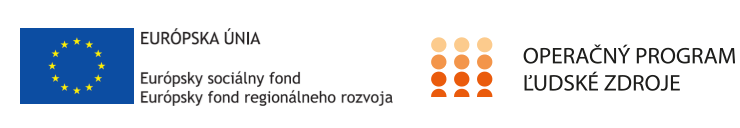 Mesto ŠamorínNázov projektu:  Podpora opatrovateľskej služby v ŠamoríneHlavným cieľom projektu je vytvorenie a zabezpečenie podmienok pre nezávislý a slobodný život občanov mesta odkázaných na pomoc spoločnosti, v prirodzenom domácom prostredí prostredníctvom domácej opatrovateľskej služby.Trvanie: 12/2021 – 10/2023Typ projektu: dopytovo-orientovaný Celková výška oprávnených výdavkov: 148 580,00 Eur„Tento projekt sa realizuje vďaka podpore z Európskeho fondu regionálneho rozvoja v rámci Operačného programu Ľudské zdroje“www.esf.gov.sk						www.employment.gov.sk